Algebra 2, Unit 9: Quadratics										#25bDay 25: Linear vs. Exponential vs. QuadraticLook closely at these TABLES. Describe any patterns you notice.Look closely at these GRAPHS. 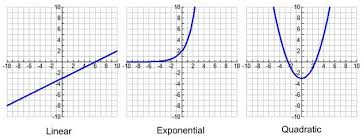 Explain how you can tell if a graph is linear, exponential, or quadratic.EquationsLook closely at TILE PATTERNS. Figure out which is linear, exponential, and quadratic.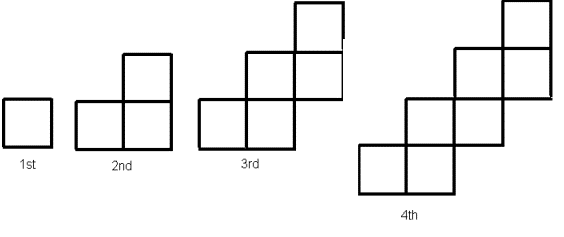 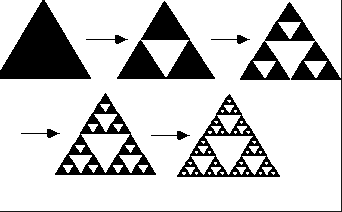 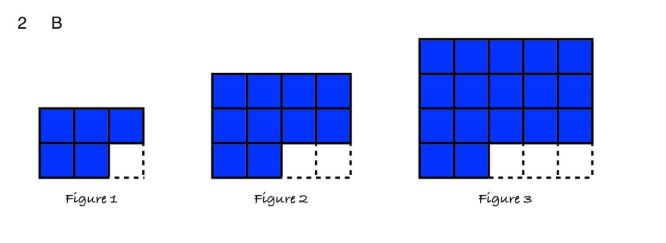 Explain how you can tell if a TILE PATTERN is linear, exponential, or quadratic.Bonus: Write a rule for each pattern. Describe what the variables in your rule stand for.Spicy Bonus: Which pattern will exceed 10,000 first? How do you know? What about last?These have a linear relationship: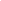 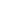 Describe patterns:These have an exponential relationship: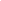 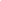 Describe patterns:These have a quadratic relationship: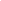 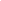 Explain how you can identify if a relationship is linear, exponential, or linear from a table of values?These are linear equations:y = 2x + 3y = -15x = 5These are exponential equations:These are quadratic equations:Explain how you can tell if an equation is linear, exponential, or quadratic.Explain how you can tell if an equation is linear, exponential, or quadratic.Explain how you can tell if an equation is linear, exponential, or quadratic.